https://warheroes.ru/hero/hero.asp?Hero_id=309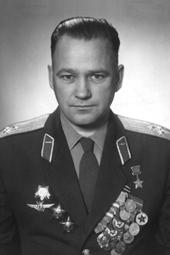 Шишкин Яков Васильевич – командир авиаэскадрильи 32-го истребительного авиационного полка (256-я истребительная авиационная дивизия, 5-й истребительный авиационный корпус, 2-я воздушная армия, 1-й Украинский фронт), капитан.Родился 23 декабря 1921 года(при призыве в армию приписал себе год)в селе Алексеевка ныне Балаковского района Саратовской области. Русский. В 1936 году окончил 7 классов средней школы № 1 в городе Вольск Саратовской области.В армии с ноября 1938 года. В 1940 году окончил Энгельсскую военную авиационную школу лётчиков. Служил в 162-м резервном авиационном полку (в Западном военном округе). С июля 1941 года – лётчик-инструктор 6-го запасного авиационного полка (в Приволжском военном округе); занимался подготовкой лётчиков-истребителей для фронта. В 1943 году окончил Липецкие курсы усовершенствования офицерского состава ВВС.Участник Великой Отечественной войны: в декабре 1943-феврале 1944 – заместитель командира авиаэскадрильи 728-го истребительного авиационного полка, в феврале 1944-мае 1945 – командир авиаэскадрильи 32-го истребительного авиационного полка. Сражался на 1-м Украинском фронте. Участвовал в освобождении Правобережной Украины, Польши и Чехословакии, в Берлинской операции. За время войны совершил 244 боевых вылета на истребителях Як-9 и Як-3, в 36 воздушных боях лично сбил 19 самолётов противника.Указом Президиума Верховного Совета СССР от 27 июня 1945 года за образцовое выполнение боевых заданий командования на фронте борьбы с немецкими захватчиками и проявленные при этом отвагу и геройство капитану Шишкину Якову Васильевичу присвоено звание Героя Советского Союза с вручением ордена Ленина и медали «Золотая Звезда».После войны продолжал службу в строевых частях ВВС (в Московском военном округе). В 1948-1950 – командир истребительной авиаэскадрильи учебно-тренировочного полка Высшей офицерской школы боевой подготовки Дальней авиации. В 1950-1957 – командир истребительного авиаполка в Дальней авиации, с 1957 года – заместитель командира авиадивизии в Прикарпатском военном округе. В 1959 году окончил курсы при Военно-воздушной академии (Монино). Был заместителем командира и командиром авиадивизии (в Группе советских войск в Германии). В 1965-1966 – начальник командного пункта управления полётами 24-й воздушной армии (ГСВГ), с 1966 – 26-й воздушной армии (Белорусский военный округ). С июля 1968 года полковник Я.В.Шишкин – в запасе.Жил в Минске. Умер 27 декабря 1979 года. Похоронен на Восточном (Московском) кладбище в Минске.На памятной стеле на территории средней школы №1 в городе Вольск Саратовской области установлена мемориальная доска.Полковник (1955), военный лётчик 1-го класса (1950). Награждён орденом Ленина (1945), 2 орденами Красного Знамени (1944, 1945), орденом Отечественной войны 1-й степени (1944), 2 орденами Красной Звезды (1955, 1957), медалями.Капитан Шишкин - отличный летчик. Он летал ведущим группы истребителей на сопровождение штурмовиков и бомбардировщиков, прикрытие боевых порядков своих войск и переправ через реки Южный Буг, Вислу и Одер, на штурмовку и разведку противника, свободную "охоту" и перехват вражеских самолетов. Какое бы задание ни выполнял, всегда выходил победителем.4 февраля 1945 года Шишкин вместе с ведомым лейтенантом Кириченко поднялись с аэродрома близ Бреслау (ныне г. Вроцлав) с Целью проверки работы моторов. Опробовав моторы, летчики пошли на посадку. В этот момент Шишкин по радио услышал призывы о помощи. Наш летчик сообщал, что ведет неравный бой с истребителями противника.Доложив обстановку на командный пункт, Шишкин направился в сторону Бреслау. При подходе к городу он заметил четырех "фокке-вульфов", атакующих сверху наших "аэрокобр" (истребитель американского производства), оказавшихся в очень невыгодном положении. Разогнав скорость до максимальной и прикрывшись дымами от многочисленных пожаров, Шишкин атаковал вражеские самолеты. С близкого расстояния отважный летчик сбил одного "фокке-вульфа". Другие стервятники покинули район боя.Поблагодарив Шишкина покачиванием крыльев, "аэрокобры" ушли на свой аэродром. В этот момент в небе появились два "мессершмитта". Шишкин и Кириченко набрали высоту. Заметив советские летчиков, фашисты решили уклониться от боя. Резким пикированием, прячась в дыму, они стали уходить на свою территорию. Советские летчики неотступно преследовали их. На высоте бреющего полета гитлеровцы, видимо, решили, что ушли от опасности, и сбавили скорость. Шишкин это почувствовал сразу же по быстрому сближению с врагом. С короткой дистанции он дал очередь по одной из вражеских машин. "Мессершмитт" вспыхнул и врезался в землю близ своего аэродрома.В другой раз - 22 марта 1945 года - капитан Шишкин вылетел ведущим группы из четырех Як-З на прикрытие наземных войск в районе Штейнау. На высоте около 4 тысяч метров он обнаружил 12 "фокке-вульфов" и 6 истребителей Ме-109. Несмотря на численное превосходство противника, Шишкин со своими летчиками атаковал гитлеровцев, расстроил боевой порядок "фоккеров" и вынудил их сбросить бомбы на свои войска. В воздушном бою, длившемся 15 минут, советские летчики сбили два вражеских самолета, один из которых упал на землю от меткой очереди командира эскадрильи.Источники:Румянцев Н.М. Люди легендарного подвига. – Саратов, 1968.Советские асы 1941-1945. Автор-составитель М.Ю.Быков. М.: Яуза Эксмо, 2008Учётно-послужная карта